Ergänzung zum Infobrief Juli 2017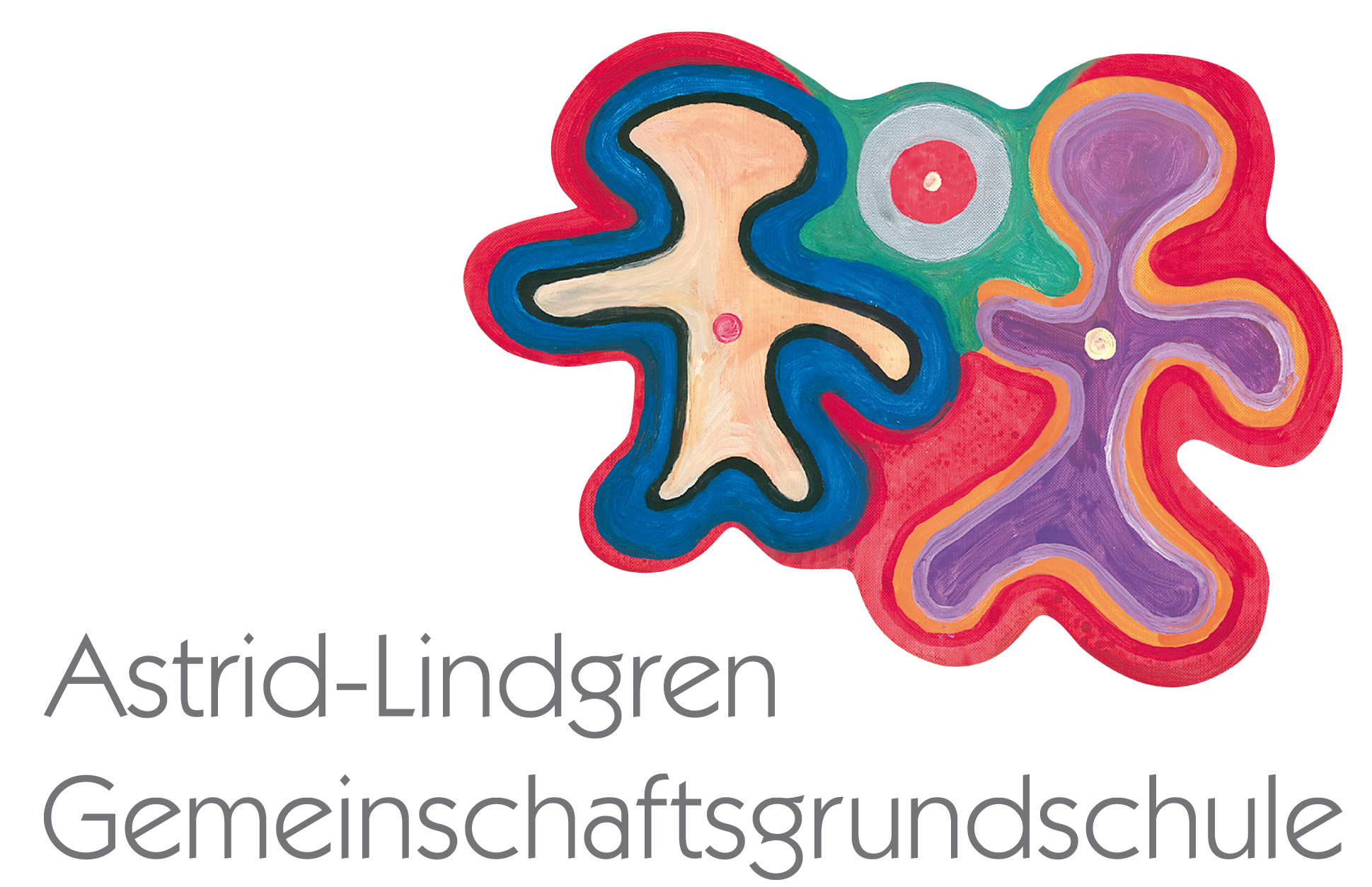 1) Leider hat sich im Infobrief der Fehlerteufel eingeschlichen.                                                        	  	Folgender Wortlaut ist richtig:In der darauffolgenden Woche (04.09.- 08.09.) kommen die Zweit- und Viertklässler jeden Tag erst zur zweiten Stunde (um 08.55 Uhr), damit in der ersten Stunde intensiv mit den neuen Erstklässlern gearbeitet werden kann. Wer für sein Kind keine Betreuung bis 08.55 Uhr organisieren kann, für den kann in Ausnahmefällen eine Betreuung durch eine Lehrkraft in den OGS-Räumen gewährleistet werden. In der Woche vom 11.09. bis zum 15.09. haben die Zweit- bis Viertklässler nach dem normalen Stundenplan Unterricht, den sie in den ersten Schultagen erhalten. Die Erstklässler kommen in dieser Woche erst zur zweiten Stunde. 2) Ich möchte Sie schon einmal auf folgenden Termin aufmerksam machen, da er ziemlich schnell nach den Ferien liegt: Die Klassenpflegschaftssitzungen des neuen Schuljahres finden am Donnerstag, den 07.09.2017 um 19.00 Uhr statt. Eine Einladung folgt nach den Ferien.Ergänzung zum Infobrief Juli 20171) Leider hat sich im Infobrief der Fehlerteufel eingeschlichen.                 		Folgender Wortlaut ist richtig:In der darauffolgenden Woche (04.09.- 08.09.) kommen die Zweit- und Viertklässler jeden Tag erst zur zweiten Stunde (um 08.55 Uhr), damit in der ersten Stunde intensiv mit den neuen Erstklässlern gearbeitet werden kann. Wer für sein Kind keine Betreuung bis 08.55 Uhr organisieren kann, für den kann in Ausnahmefällen eine Betreuung durch eine Lehrkraft in den OGS-Räumen gewährleistet werden. In der Woche vom 11.09. bis zum 15.09. haben die Zweit- bis Viertklässler nach dem normalen Stundenplan Unterricht, den sie in den ersten Schultagen erhalten. Die Erstklässler kommen in dieser Woche erst zur zweiten Stunde. 2) Ich möchte Sie schon einmal auf folgenden Termin aufmerksam machen, da er ziemlich schnell nach den Ferien liegt: Die Klassenpflegschaftssitzungen des neuen Schuljahres finden am Donnerstag, den 07.09.2017 um 19.00 Uhr statt. Eine Einladung folgt nach den Ferien.Ergänzung zum Infobrief Juli 20171) Leider hat sich im Infobrief der Fehlerteufel eingeschlichen.                 Folgender Wortlaut ist richtig:In der darauffolgenden Woche (04.09.- 08.09.) kommen die Zweit- und Viertklässler jeden Tag erst zur zweiten Stunde (um 08.55 Uhr), damit in der ersten Stunde intensiv mit den neuen Erstklässlern gearbeitet werden kann. Wer für sein Kind keine Betreuung bis 08.55 Uhr organisieren kann, für den kann in Ausnahmefällen eine Betreuung durch eine Lehrkraft in den OGS-Räumen gewährleistet werden. In der Woche vom 11.09. bis zum 15.09. haben die Zweit- bis Viertklässler nach dem normalen Stundenplan Unterricht, den sie in den ersten Schultagen erhalten. Die Erstklässler kommen in dieser Woche erst zur zweiten Stunde. 2) Ich möchte Sie schon einmal auf folgenden Termin aufmerksam machen, da er ziemlich schnell nach den Ferien liegt: Die Klassenpflegschaftssitzungen des neuen Schuljahres finden am Donnerstag, den 07.09.2017 um 19.00 Uhr statt. Eine Einladung folgt nach den Ferien.